Foto – Foto Kegiatan Mengajar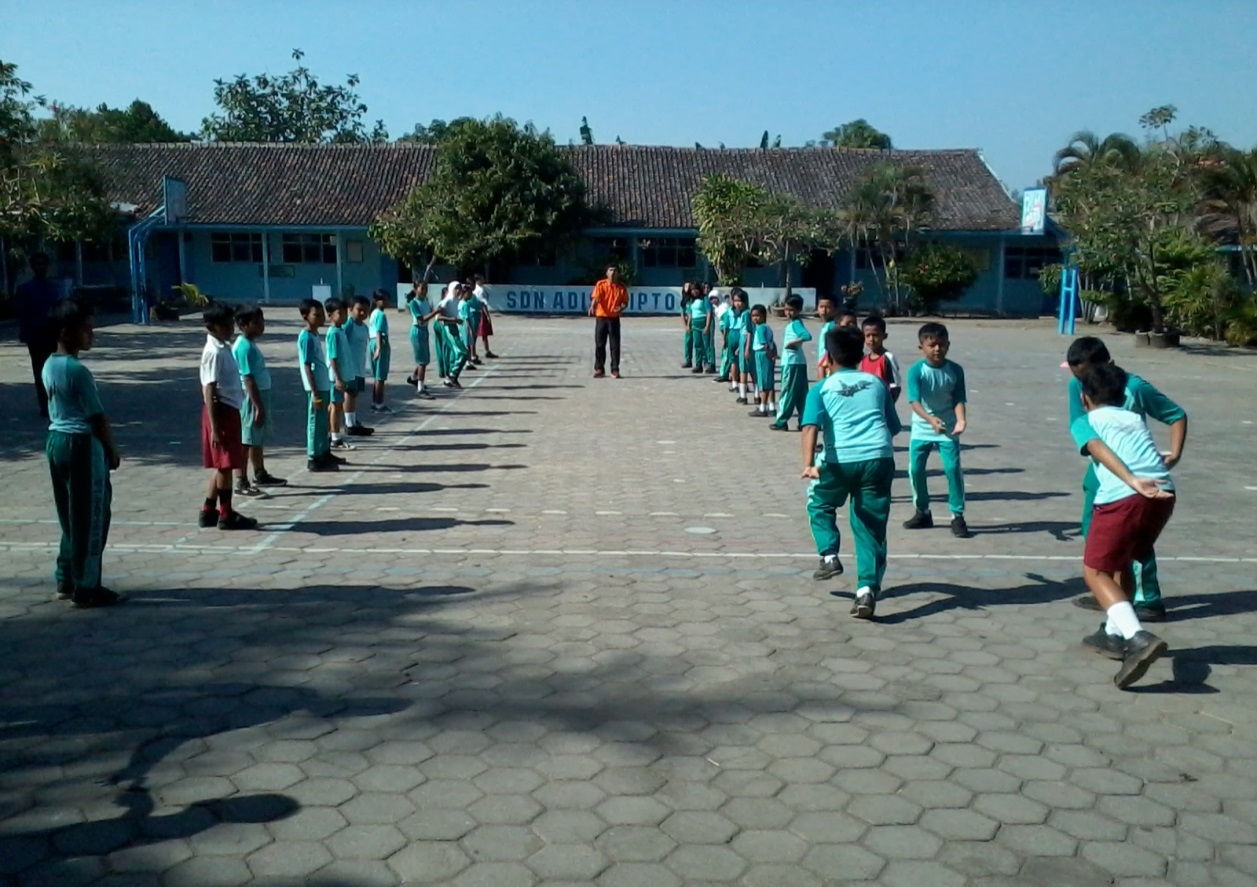 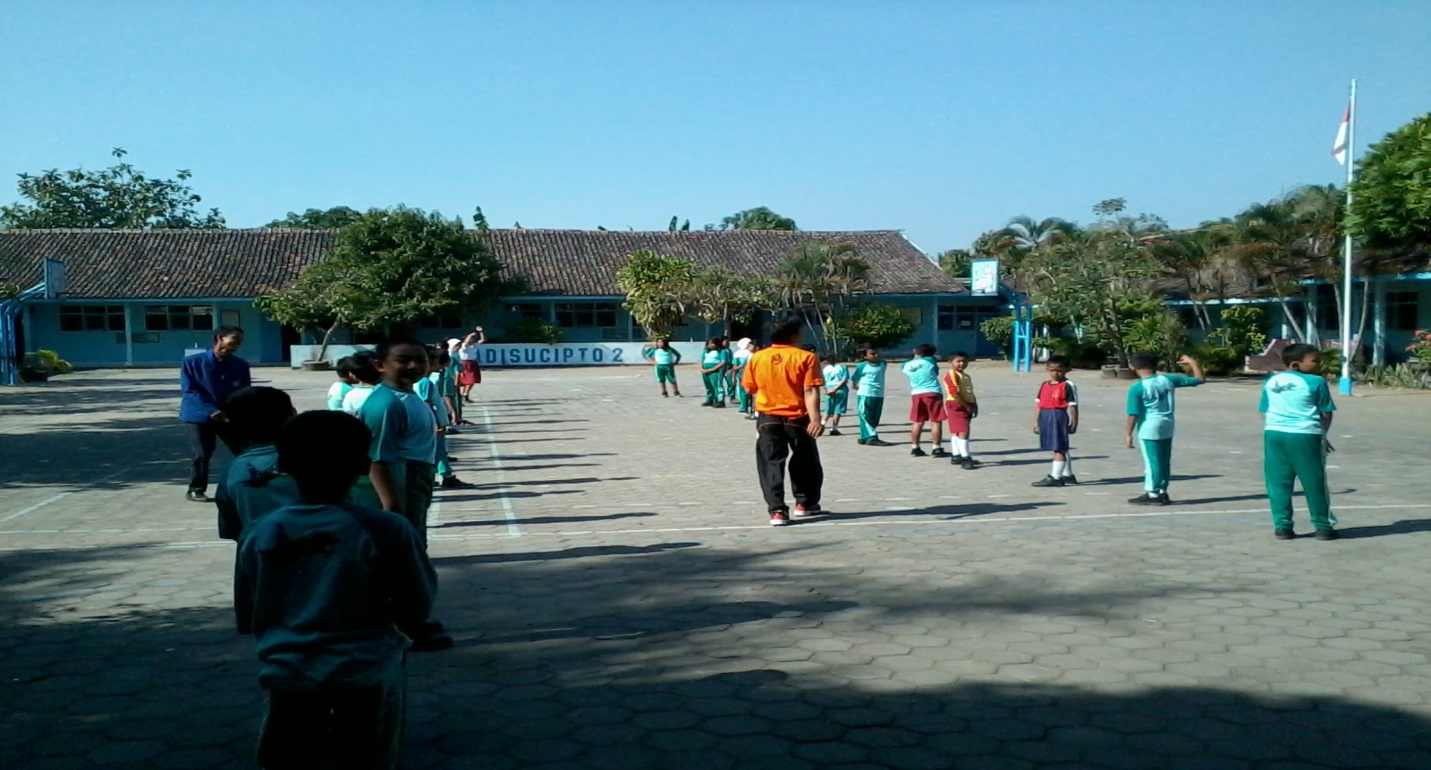 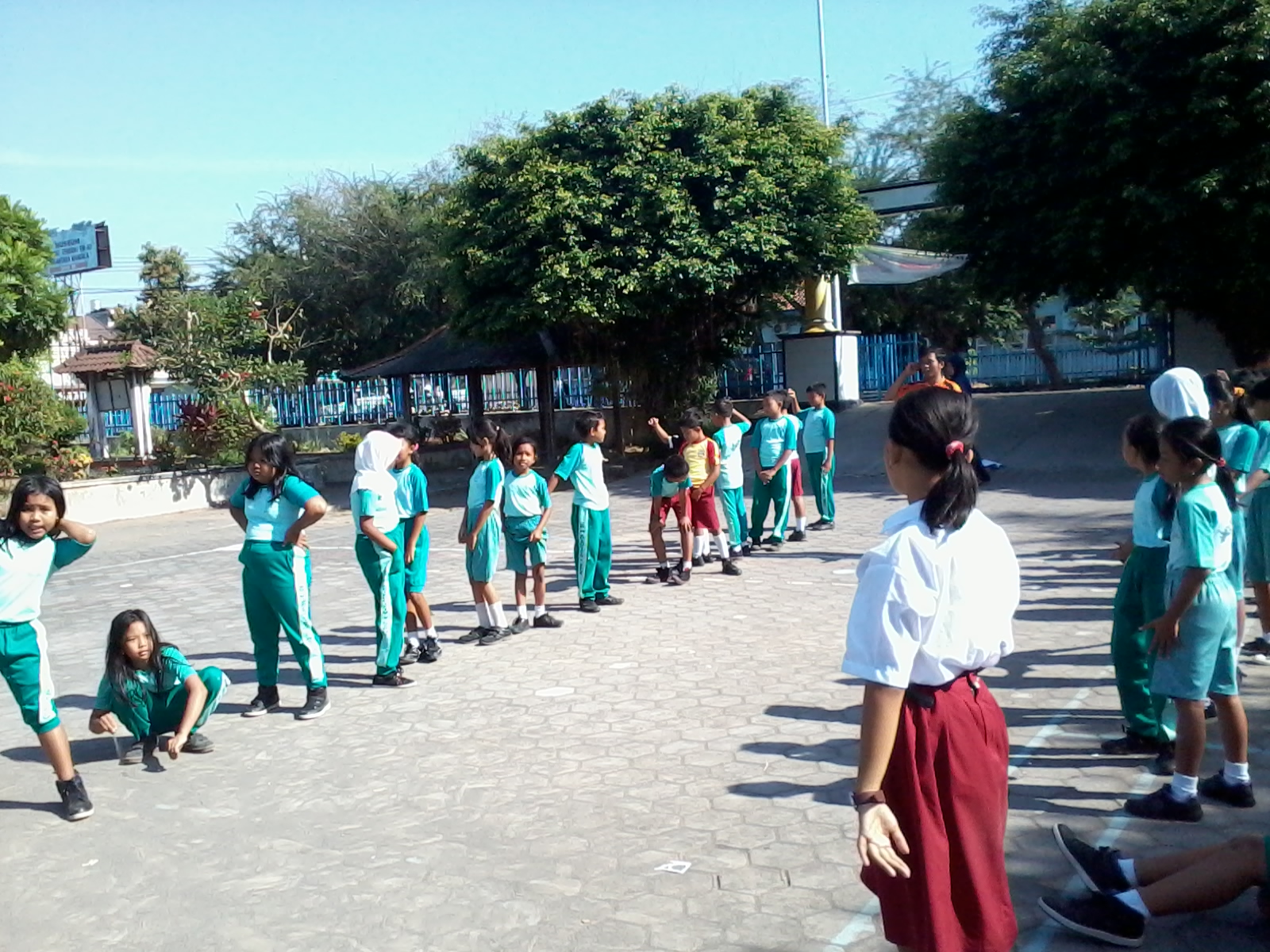 